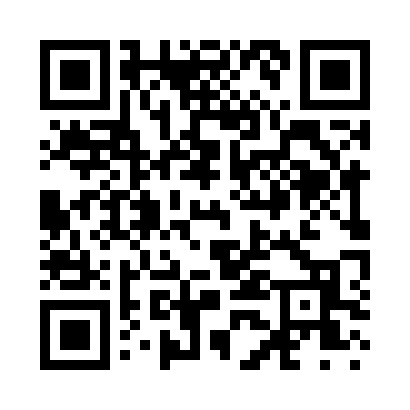 Prayer times for Bay Plantation, Arkansas, USAMon 1 Jul 2024 - Wed 31 Jul 2024High Latitude Method: Angle Based RulePrayer Calculation Method: Islamic Society of North AmericaAsar Calculation Method: ShafiPrayer times provided by https://www.salahtimes.comDateDayFajrSunriseDhuhrAsrMaghribIsha1Mon4:305:561:104:578:239:492Tue4:315:561:104:578:239:493Wed4:315:571:104:578:239:484Thu4:325:571:104:578:239:485Fri4:335:581:104:588:239:486Sat4:335:581:104:588:239:477Sun4:345:591:114:588:229:478Mon4:355:591:114:588:229:479Tue4:356:001:114:588:229:4610Wed4:366:001:114:588:229:4611Thu4:376:011:114:588:219:4512Fri4:386:021:114:588:219:4413Sat4:396:021:114:598:209:4414Sun4:396:031:124:598:209:4315Mon4:406:031:124:598:209:4316Tue4:416:041:124:598:199:4217Wed4:426:051:124:598:199:4118Thu4:436:051:124:598:189:4019Fri4:446:061:124:598:179:3920Sat4:456:071:124:598:179:3921Sun4:466:081:124:598:169:3822Mon4:476:081:124:598:169:3723Tue4:486:091:124:598:159:3624Wed4:496:101:124:598:149:3525Thu4:506:101:124:588:139:3426Fri4:516:111:124:588:139:3327Sat4:526:121:124:588:129:3228Sun4:536:131:124:588:119:3129Mon4:546:131:124:588:109:3030Tue4:556:141:124:588:099:2931Wed4:566:151:124:588:099:28